Band 2 – Test 1 Answers1.1 mark lost for each incorrect place22.24g                                   £1441 mark for 1/10 = 8g seen1 mark for 10% or 1% seen1 mark for each correct answer43.1 mark for each correct answer34.200 g plain flour150 g ground almonds225 g soft brown sugar150 g butter10 ripe pears1 mark for 4 : 10 or x 2.5 seen1 mark for 2 quantities correct1 mark for all quantities correct35.Farm shop is best valueFarm shop  1 kg = 72pSupermarket  1 kg = 73.2p1 mark for each piece of working1 mark for correct conclusion36.2 × 3 + 4 = 1010 – 2 × 5 = 016 ÷ (2 × 4) = 21 mark for each correct answer37.5.8Correct answer18.__48___                        ___72___1 and 48                       1 and 722 and 24                       2 and 363 and 16                       3 and 244 and 12                       4 and 186 and 8                        6 and 12                                   8 and 9HCF = 241 mark for each list of factors1 mark for 2439.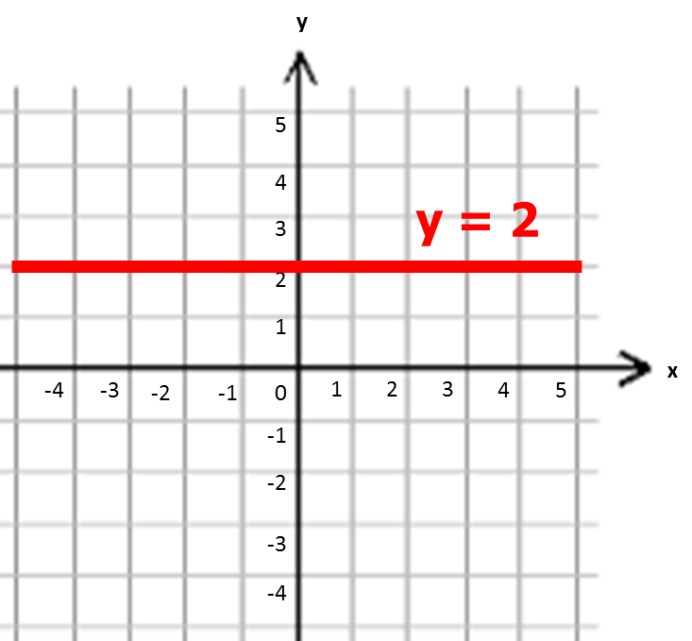 Correct answer110.5n + 11 mark for 5n1 mark for +1211.8p + 5q1 mark for p simplified correctly1 mark for q simplified correctly212.15 – 8 = 71 mark for 1 correct substitution1 mark for correct answer213.2x + 3 = 11      2x = 8       x = 41 mark for 2x = 81 mark for correct answer214.360 – (45 + 90 + 122) = 360 – 257 = 103º1 mark for 257º seen1 mark for correct answer215.Correct sketch1 mark for each length/angle given316.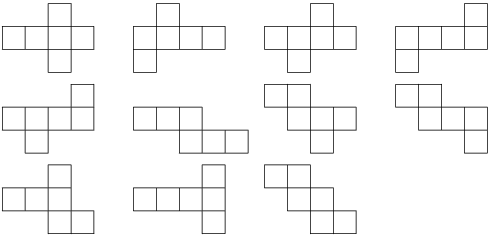 2 marks for any 1 of these nets217.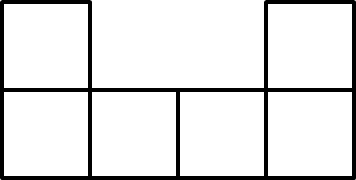 Correct answer218.5 x 8 = 40 cm²1 mark for correct working1 mark for correct answer219.50 000 ÷ 100 = 500 cm²1 mark for 100 seen1 mark for correct answer220.2 hoursWednesday1 mark for each correct answer221.Mode = 5                     Mean = 38 ÷ 10 = 3.81 mark for correct answer for mode1 mark for correct working for mean1 mark for correct answer for mean322.1 – (0.38 + 0.27 + 0.15) = 1 – 0.8 = 0.21 mark for 0.8 seen1 mark for correct answer223.2 marks for all correct1 mark lost for each incorrect2